            Lesson 7: 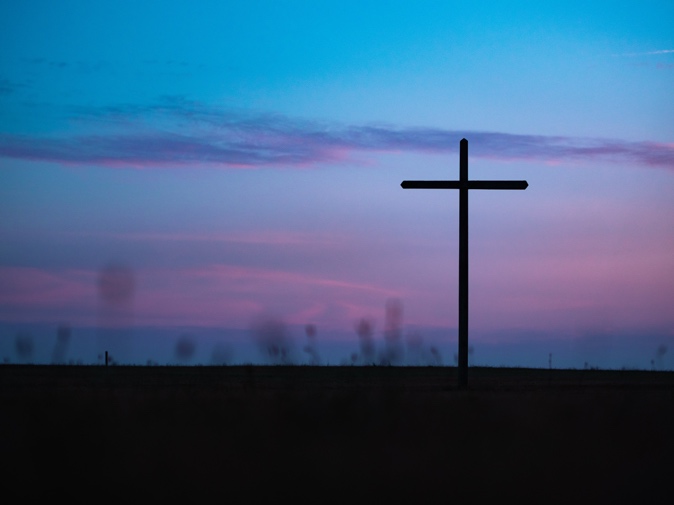  	    Agonizing for Others	    Colossians 2:1-5 Portray Concern for Others (vs. 1, 5a).Demonstrate genuine care (v. 1).For believers you know.For believers you don’t know.Demonstrate genuine longing (v. 5).Promote Peace with Others (v. 2).Peace comes from comforting community.Peace comes from unifying love.Peace comes from settled understanding.Peace comes from accepting truth.Proclaim Christ to Others (vs. 2b-3).The Gospel’s mystery (“Christ in you”).The Gospel’s mastery (“of God, of the Father, of Christ”).The Gospel’s magnificence (“in whom are hid all treasures…”)Provoke Thought in Others (v. 4).Focus on the true mystery.Fortify against the fixating messaging.Praise the Positives in Others (v. 5b).Praise them with joy and accuracy.Promote the positives:Their spiritual discipline.Their steady faith.Christian, believe this: Jesus is above all; Jesus is always enough.Prayer Scripture: 	Whether therefore ye eat, or drink, or whatsoever ye do, do all to the glory of God.1 Corinthians 10:31College Student of the Week: Tessa LeffewJunior at BJUSearching for an internshipLeading a discipleship group in her dormSingle Focus/Cross Impact Requests:Cross Impact IUPUISingle FocusPurdue Cross Impact Efforts at Purdue & UIndySpecific Requests:Dornbirers’ dad continued cancer journeyJohn Barfield in LebanonJack and Kendall Elms in military training/serviceHenry’s unsaved friend Jeff Joseph LaPointe’s back and spiritTrevor’s need for a second job and community at Indiana StateXavion’s unsaved brothersLiam Donovan- Injury- no tear, but still needs to heal upPuckett family with Gail’s passingAnnouncements:October 9- SNF- Elm’s Home (bring chips/snacky things)October 15- Harvest PartyOctober 16- SNF- Leffew’s HomeOctober 23- SNF- Elkin’s HomeOctober 30- SNF- Coffman’s Home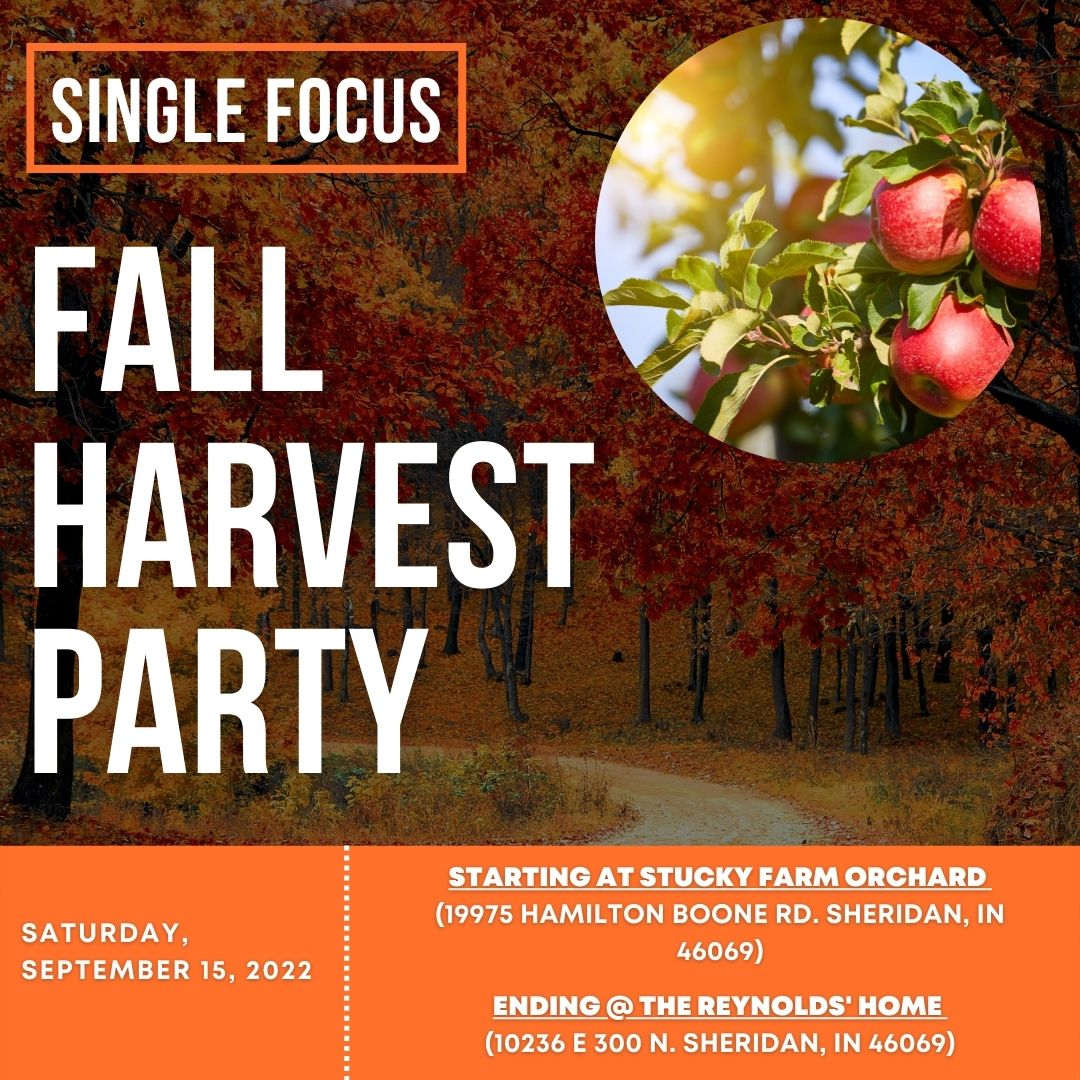 